附件3湖 南 省 地 方 标 准 征 求 意 见 表标准名称：《地理标志产品 汉寿甲鱼》 负责起草单位：汉寿甲鱼地理标志产品保护办公室联系人：刘卫东电话：13874927021                      E-mail：1231226@qq.com填表人：                               单位（盖章）：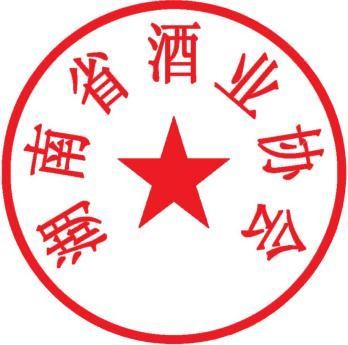 联系地址：                         （表格不够，请复印，请于5月1日前反馈）序号地方标准章条编号意见内容提出单位